ПриложениеСтихотворение №1  Город на Волге, страдая и плача,Сражался, считая потери свои,Он и не думал фашистам сдаваться –Русские люди духом сильны!Все кругом почернело от гари и пепла,Кровью вся пропиталась земля.Но бойцы в Сталинграде стояли насмерть-Ведь отступать им было нельзя!Стихотворение №2Пули злые отсвистели,И все прошло уже давно.Но ряжцы помнят земляковНет! Не забыли ничего!Мы вспоминаем те мученья, горе,Что принесла суровая войнаОтцам обязаны и дедам нашим,Что в мире наступила тишина.Все вынесли они преодолелиСражаясь, жизней своих не жалели!Автор: Дыкина Любовь Александровна.ФОТО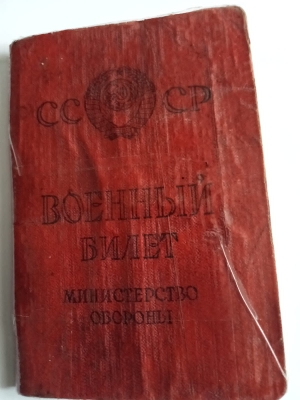 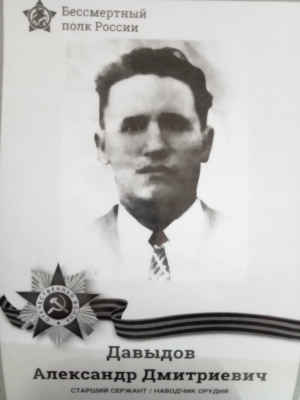 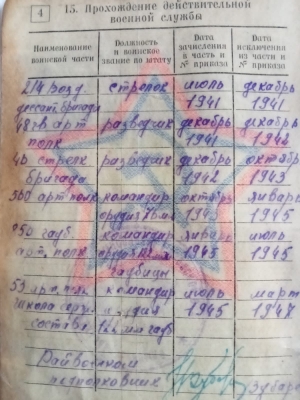 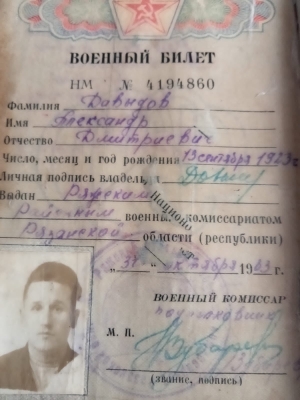 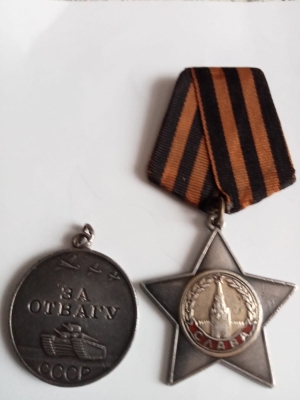 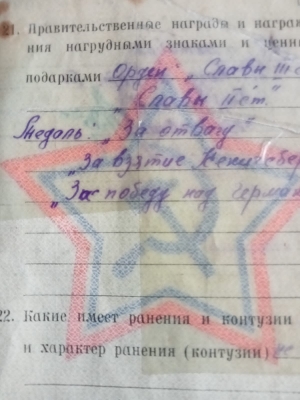 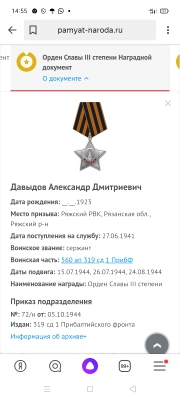 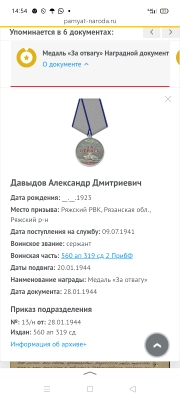 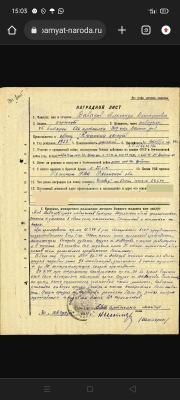 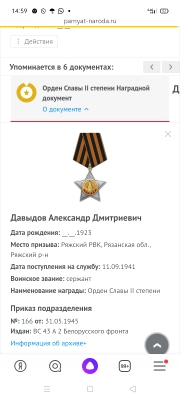 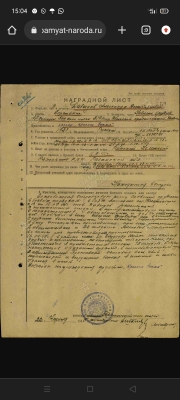 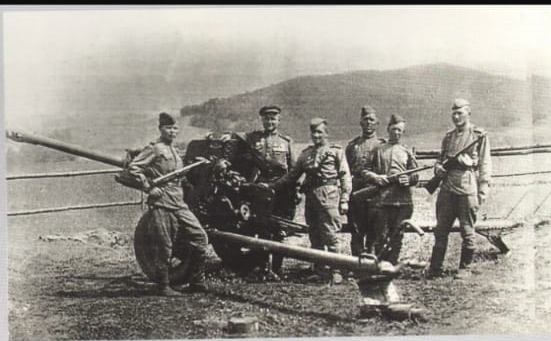 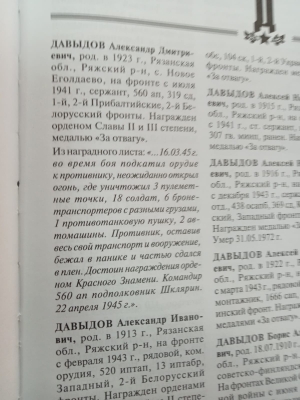 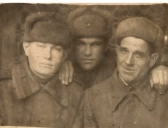 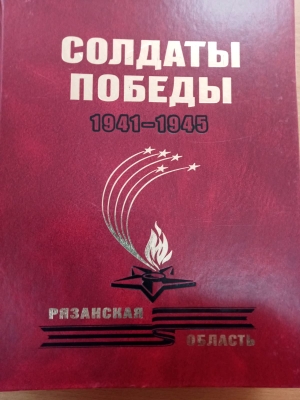 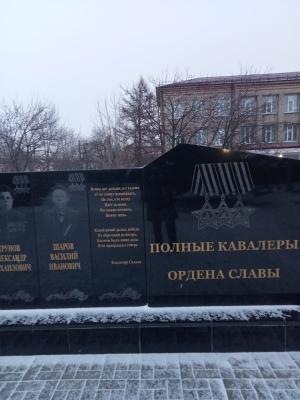 